Инструкция для работы экспертов в информационной системе «Стипендии»На сайте www.ined.ru зайди в раздел «Стипендии» - «Экспертная комиссия»

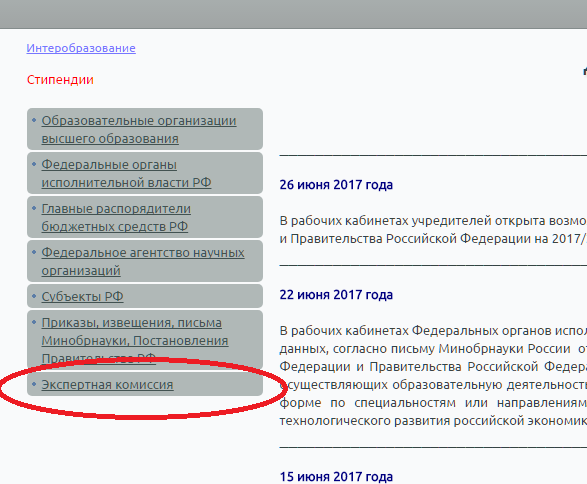 Нажать ссылку «Вход в рабочий кабинет»
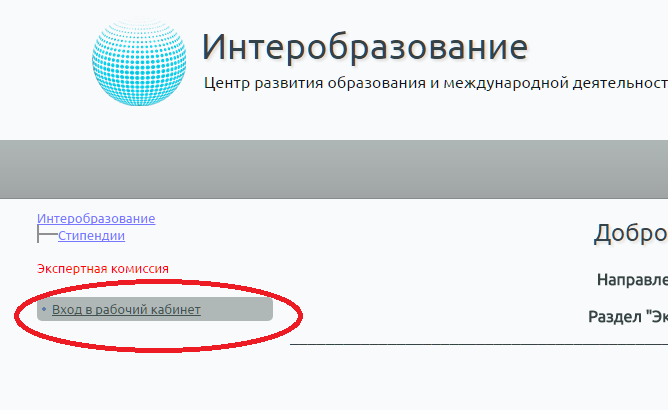 Ввести имя и пароль для работы в рабочем кабинете.


Нажать на кнопку «Вход».
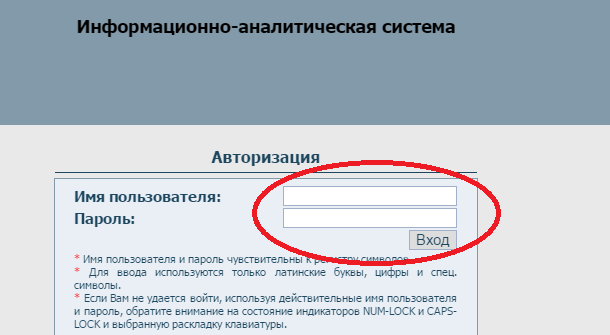 Появляется окно для выбора вида стипендии.

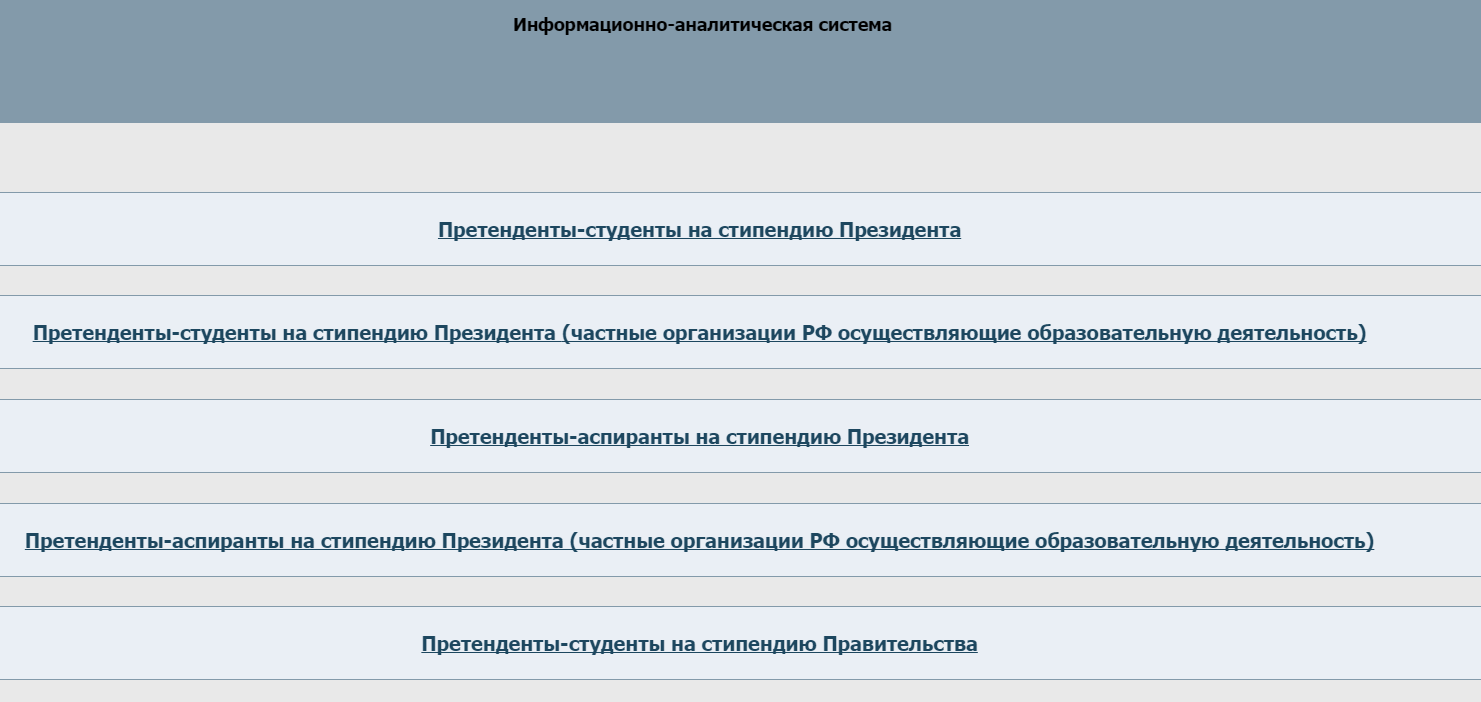 После выбора вида стипендии открывается список претендентов.

Первоначально значения столбца «Оценка эксперта» заполнены баллами, согласно методике. Претенденты ранжируются по среднему арифметическому баллов, проставленных экспертами.
Каждый эксперт в таблице списка претендентов видит оценки и решения всех членов экспертной комиссии, но изменять может только свои оценки и своё решение по отбору.
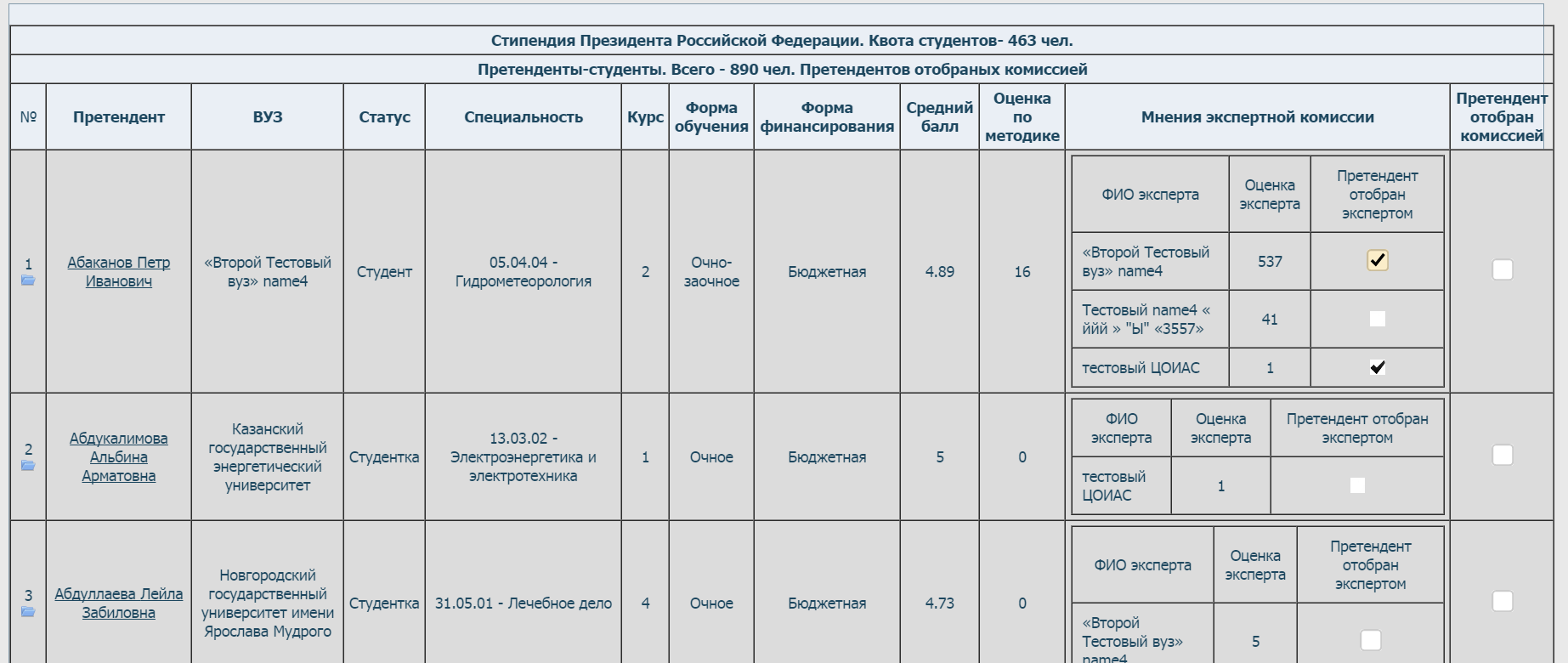 Если эксперт не работал с данными претендента (не было ни одного сохранения оценок) – строка претендента окрашена в серый цвет.
Если эксперт работал с данными претендента (изменил оценку, проставленную по методике, или подтвердил её хотя бы в одном блоке) - строка претендента окрашена в синий цвет.

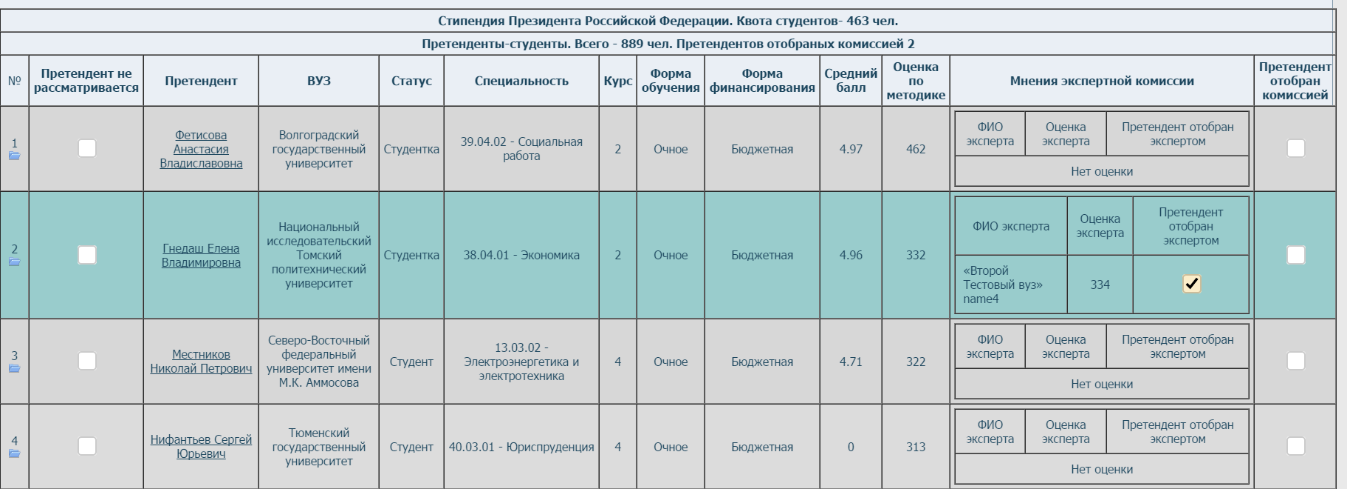 В случае решения комиссии не допускать претендента к конкурсу, например, из-за отсутствия пакета документов, надо поставить галочку в столбце «Претендент не рассматривается»

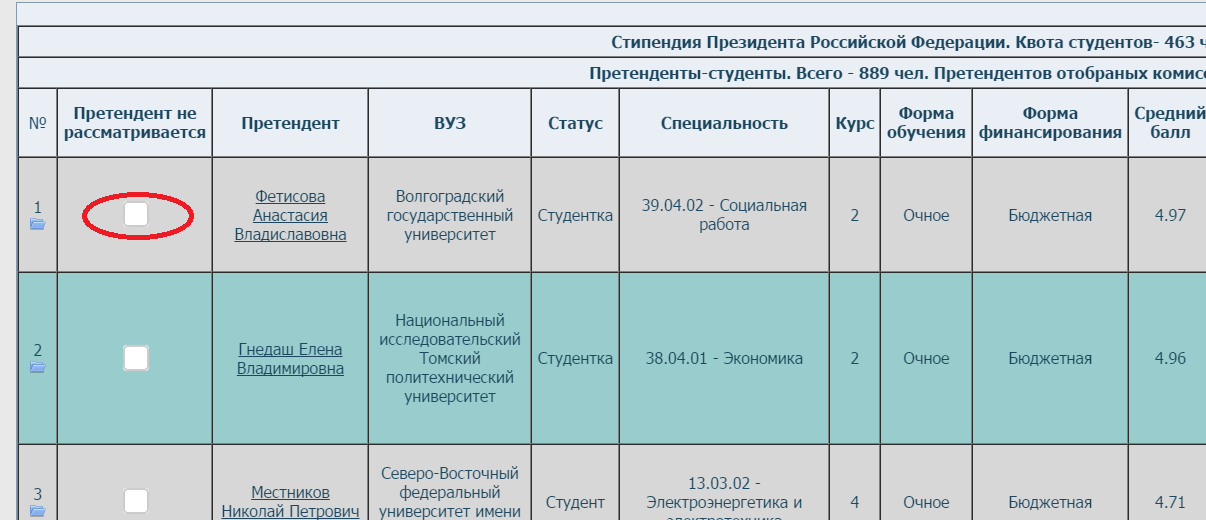 В этом случае строка претендента окрасится в красный цвет и переместится в низ таблицы.
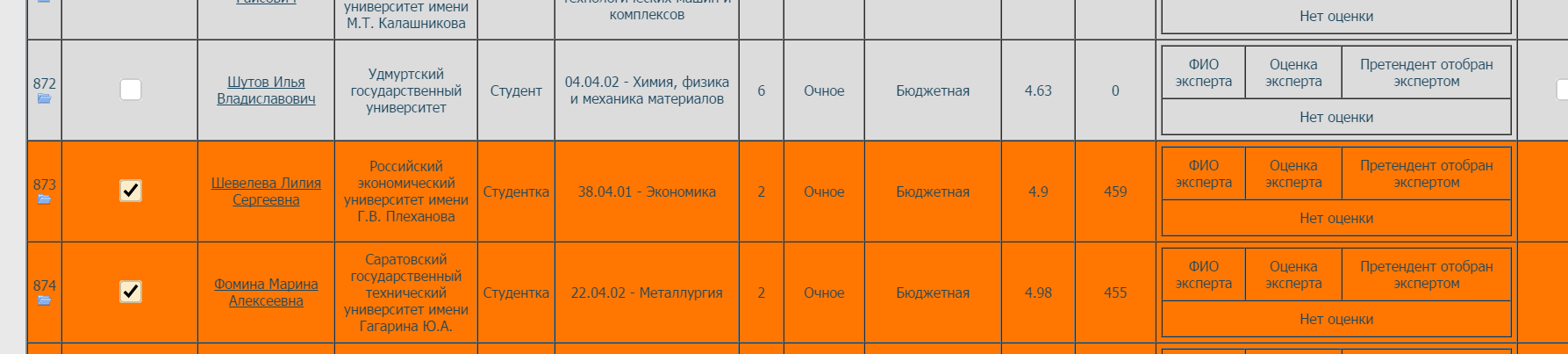 Снятие галочки вернет строку претендента в исходное положение.
Для оценки каждого претендента нажимаем на его фамилию.

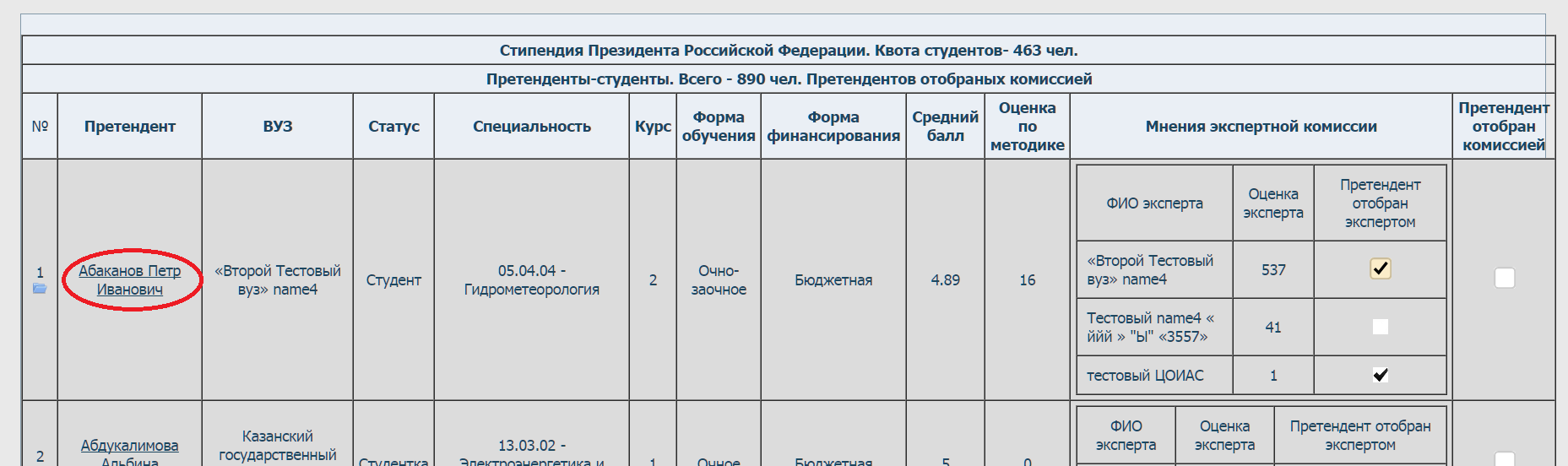 Открывается окно с достижениями выбранного претендента. 

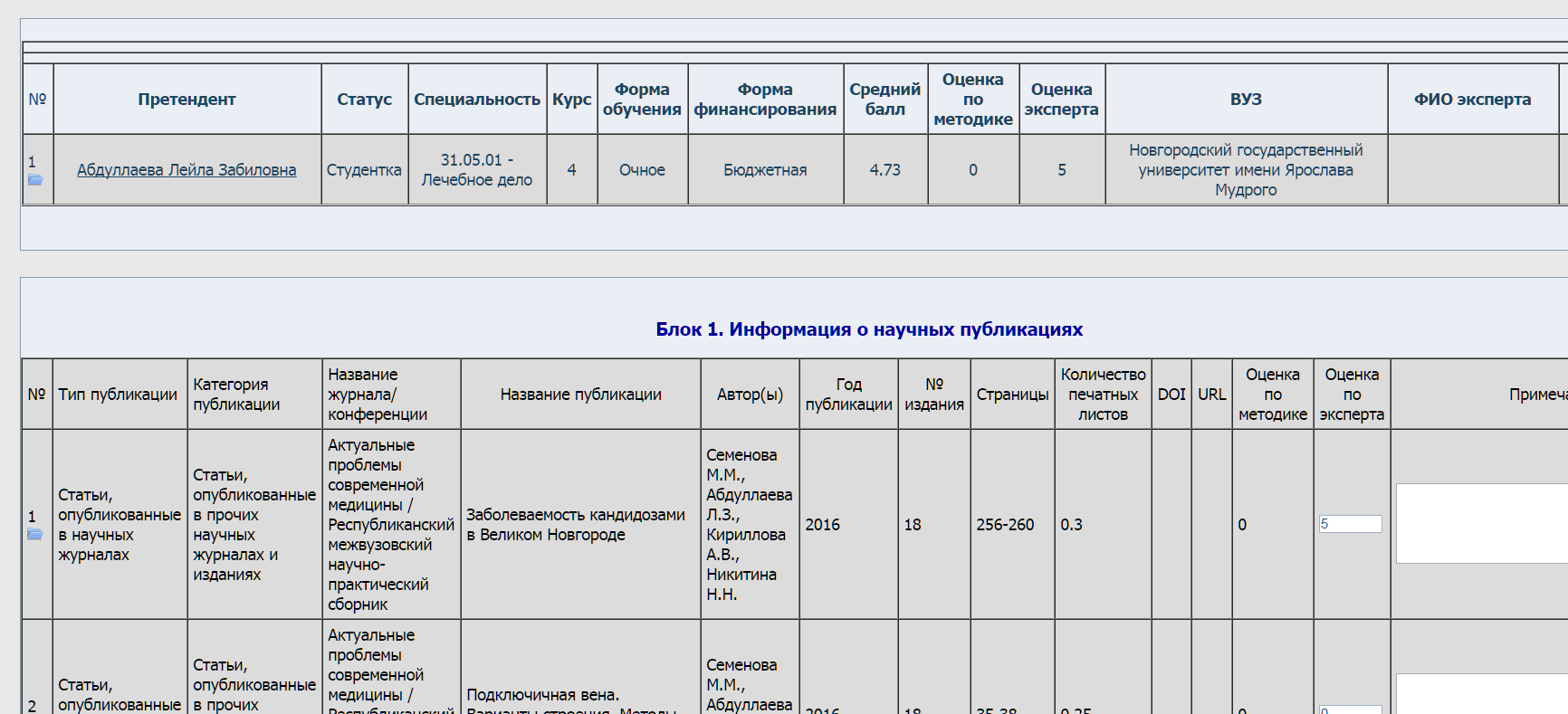 Справа в строке достижения ссылка на прикрепленные сканы по каждому достижению


По нажатию на неё открывается окно с табличкой прикрепленных сканов, просмотреть которые можно, нажав на ссылку в столбце «Скан»


Сканы характеристики-рекомендации и приложения к характеристике-рекомендации расположены слева от фамилии претендента.

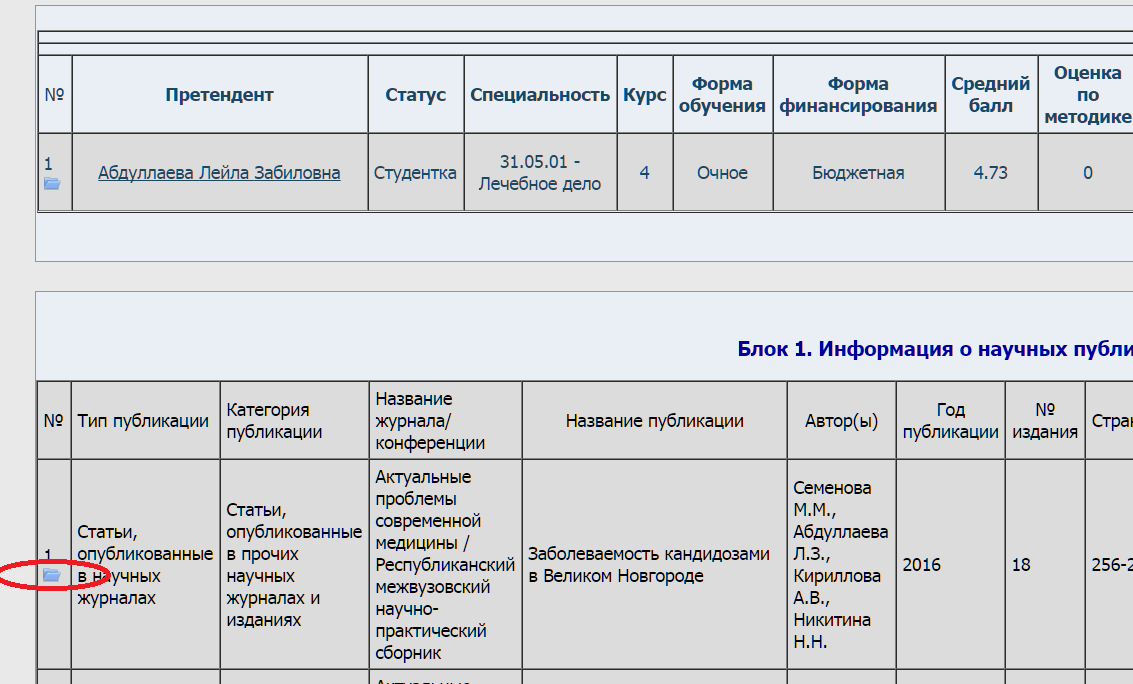 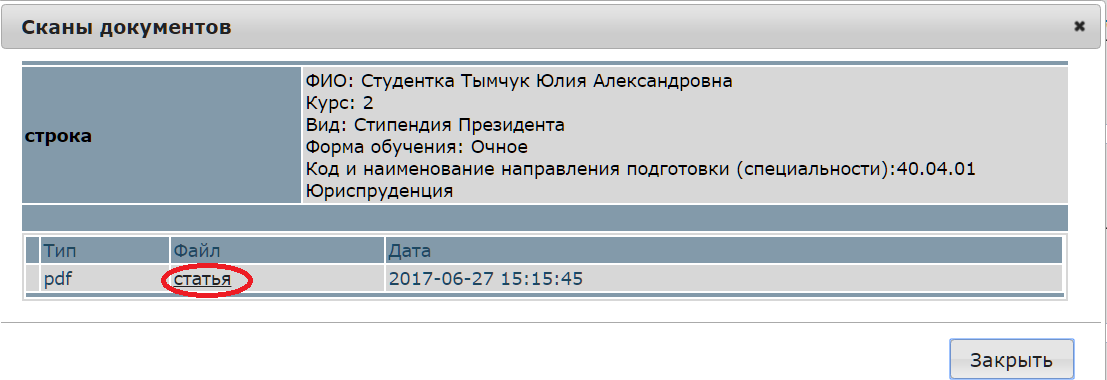 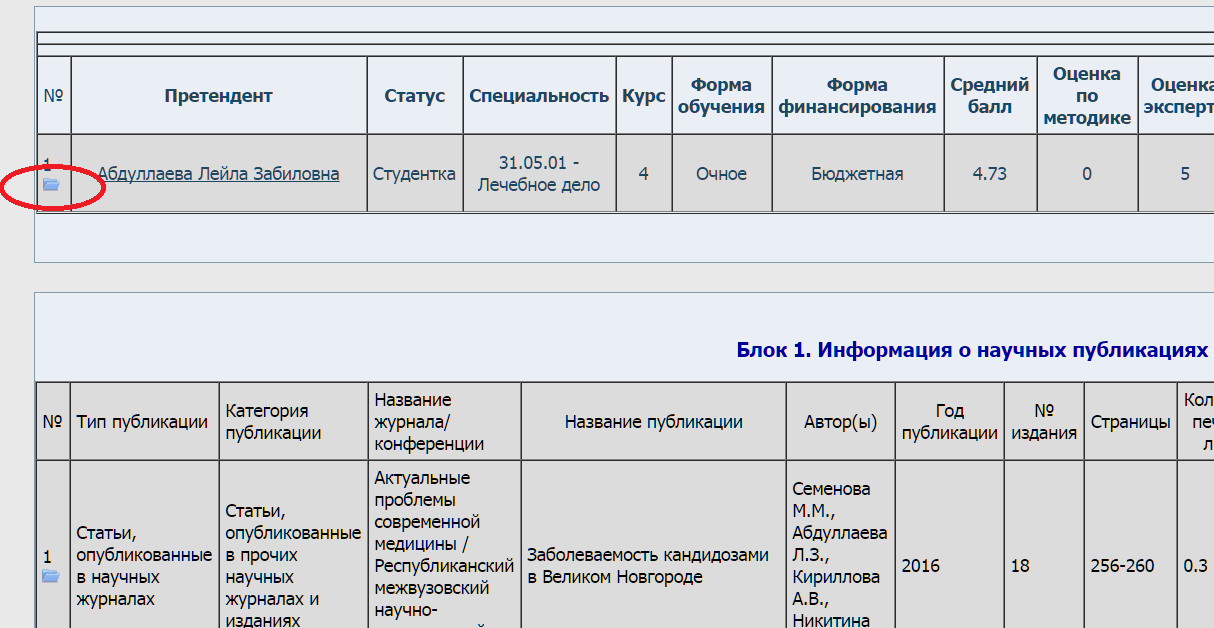   Если мнение эксперта отличаются от оценки, поставленной по методике – эксперт может её поменять в столбце «Оценка эксперта»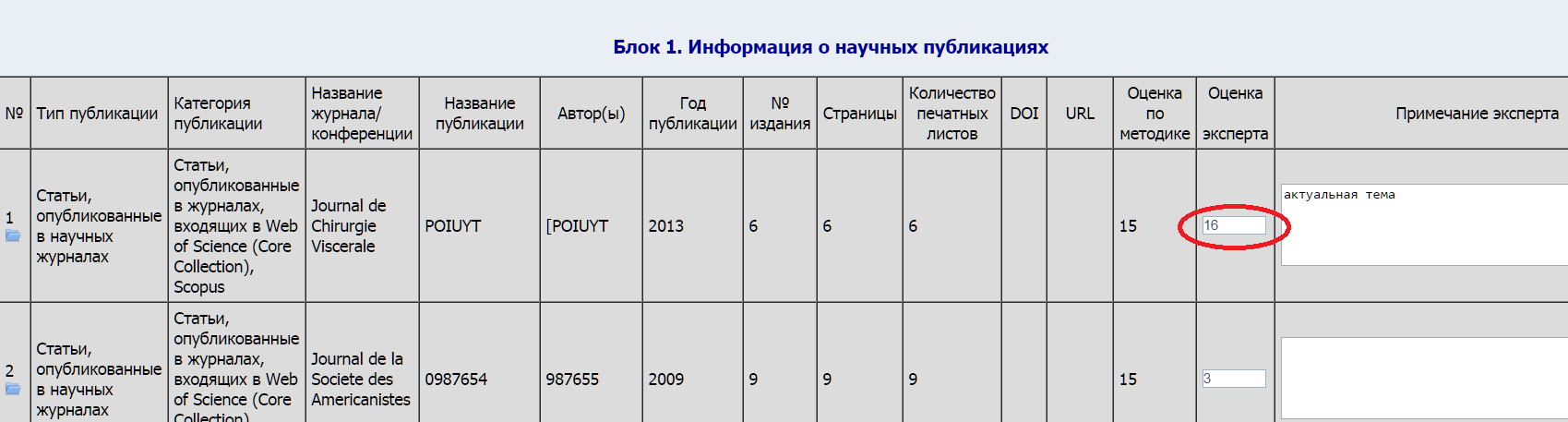 После работы с каждым блоком данных претендента для изменения оценки или подтверждения оценки по методике необходимо нажать кнопку «Сохранить оценки эксперта блока №…», 


после чего строки блока окрашиваются в синий цвет. 
 

Оценки по блокам можно менять многократно. Работать с блоками можно в любом порядке.
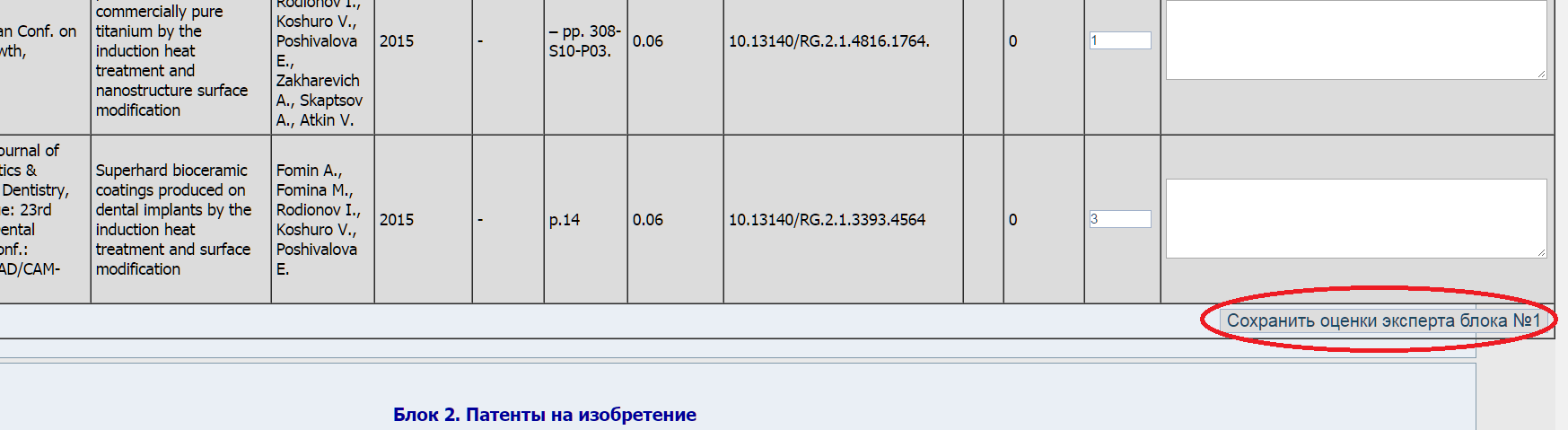 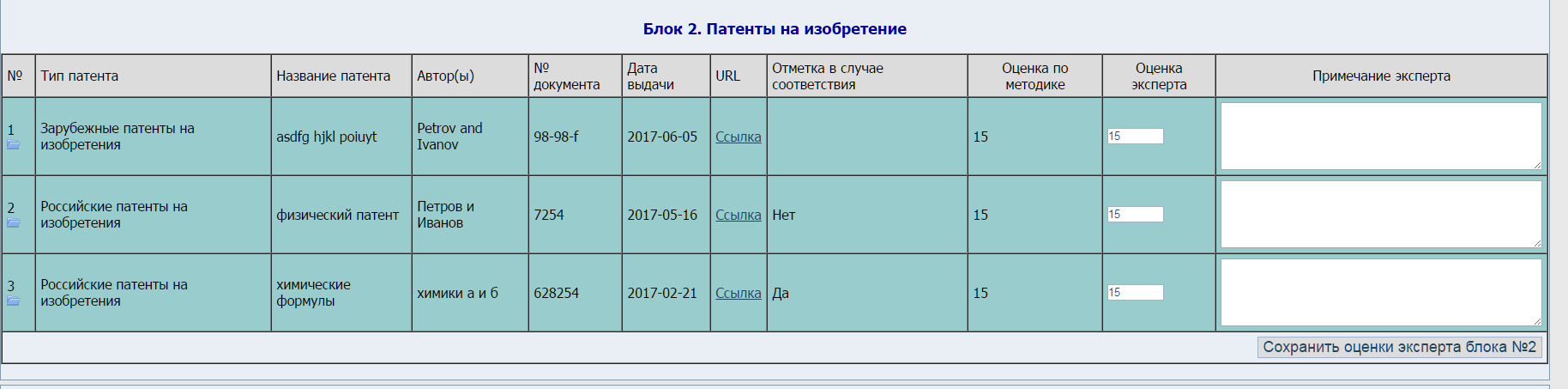 Мнение эксперта по отбору конкретного претендента на назначение стипендии можно отметить, как в окне с достижения данного претендента, 

так и в окне со списком всех претендентов

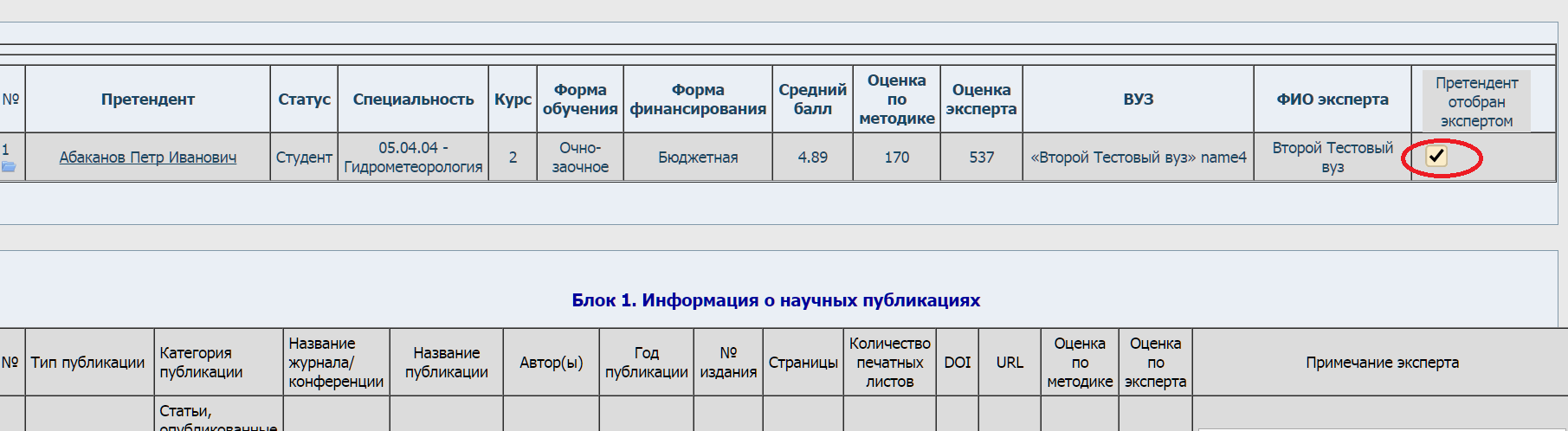 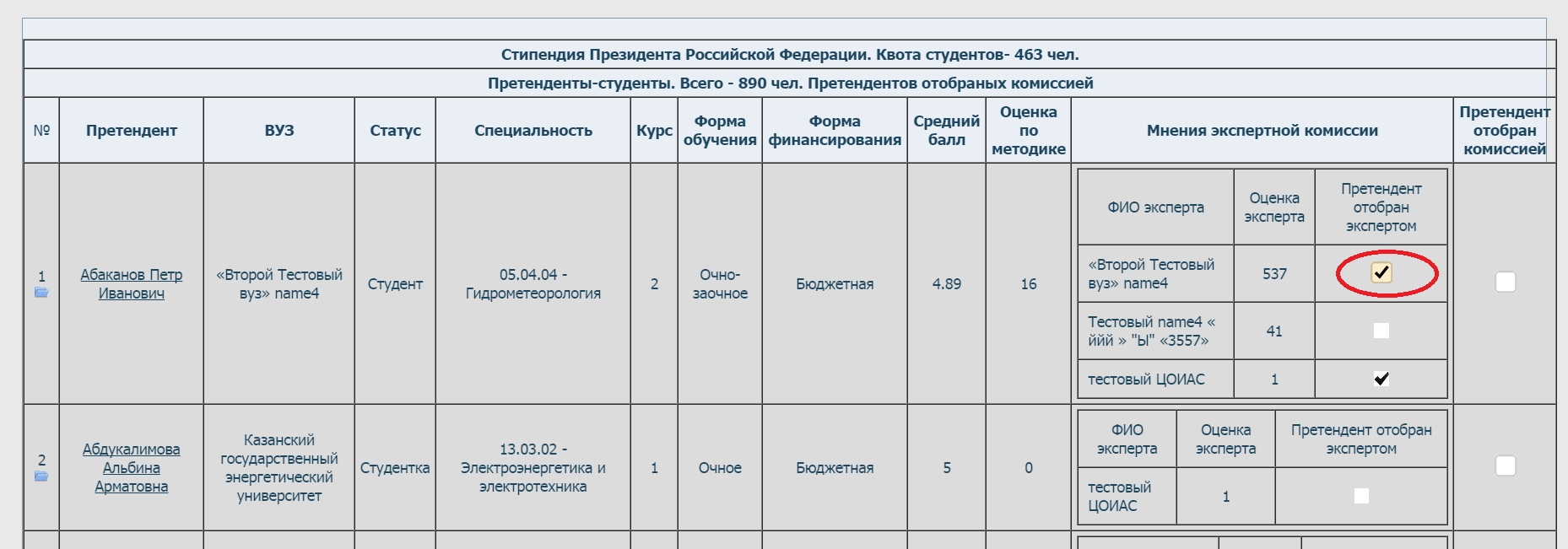 Поле «Претендент отобран комиссией» заполняется по общему решению комиссии из кабинета любого эксперта, после чего строка окрашивается в зеленый цвет
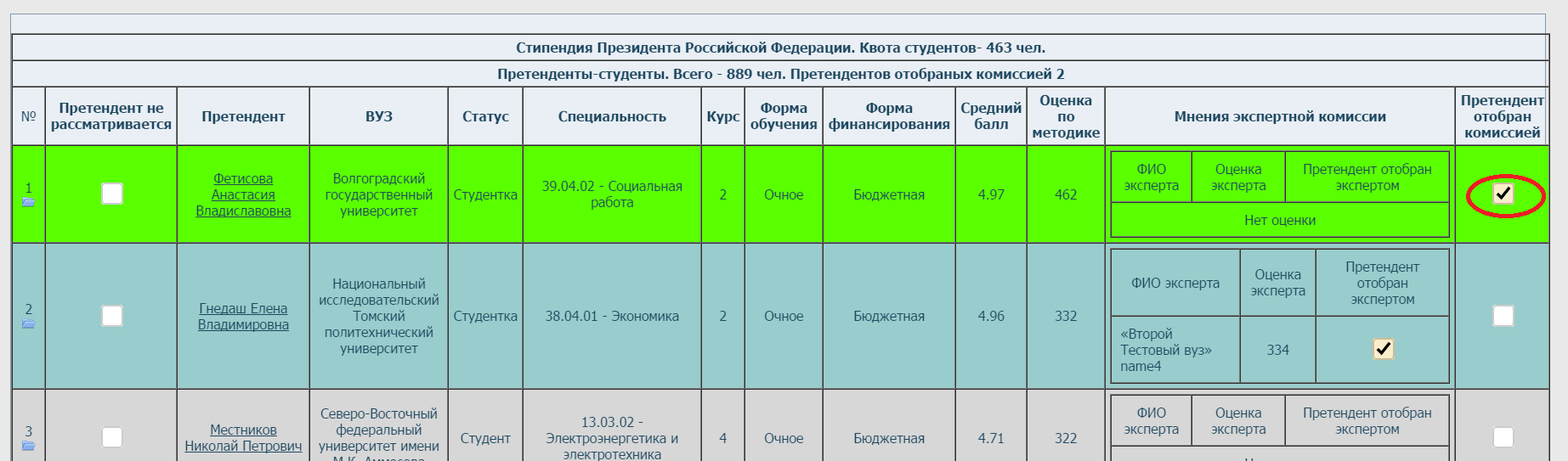 Общее количество отобранных претендентов не может превышать квоты. Количество претендентов, отобранных в приказ отображается в шапке таблицы
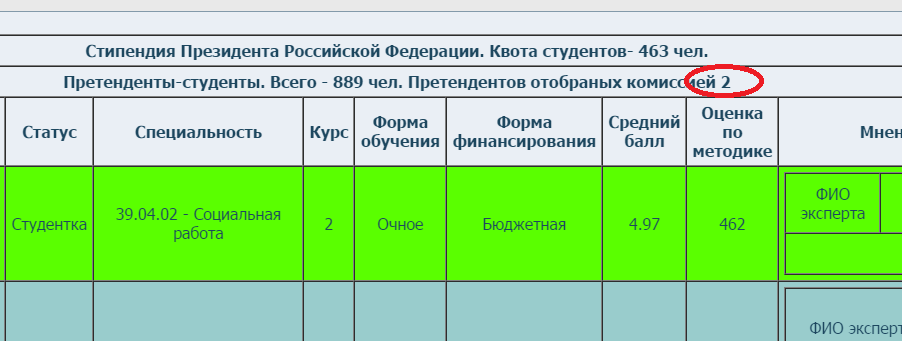 ОБРАТИТЬ ВНИМАНИЕ! 1. Согласно методике для ряда достижений существуют ограничения:- для статей, публикуемых в журналах  из списка РИНЦ, не входящих в списки ВАК и RSCI (4 балла за статью) -  максимальное количество баллов, набранных по данной категории научных статей ограничено 12 баллами, т.е. оцениваются только 3 статьи, остальные имеют нулевой вес;- для категории «Статьи, опубликованные в прочих научных журналах и изданиях» (3 балла за статью) - максимальное количество баллов, набранных по данной категории научных статей ограничено 12 баллами, т.е. оцениваются только 4 статьи, остальные имеют нулевой вес;- для категории «Прочие публикации в материалах конференций» (2 балла за статью) - максимальное количество баллов, набранных по данной категории научных статей ограничено 10 баллами, т.е. оцениваются только 5 статей, остальные имеют нулевой вес.2. Блоки 7 и 8 методикой не предусматривались. По данным блокам учитываются только баллы, проставленные экспертной комиссией. 